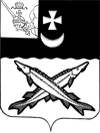 ПРЕДСТАВИТЕЛЬНОЕ  СОБРАНИЕБЕЛОЗЕРСКОГО МУНИЦИПАЛЬНОГО РАЙОНАРЕШЕНИЕот  _____________  № ____О районном бюджете на 2022 годи плановый период 2023 и 2024 годов	Рассмотрев проект районного бюджета на 2022 год и плановый период 2023 и 2024 годов,  руководствуясь Бюджетным Кодексом Российской Федерации, статьей 18 Устава района, 	Представительное Собрание района	РЕШИЛО:Утвердить основные характеристики районного бюджета на 2022 год:             общий объем доходов в сумме 634 637,7 тыс. рублей;            общий объем расходов в сумме 634 637,7 тыс. рублей;            дефицит районного бюджета в сумме 0,0 тыс. рублей. Утвердить основные характеристики районного бюджета на 2023 год:             общий объем доходов в сумме 738 604,9 тыс. рублей;            общий объем расходов в сумме  738 604,9 тыс. рублей;            дефицит районного бюджета в сумме 0,0 тыс. рублей.Утвердить основные характеристики районного бюджета на 2024 год:             общий объем доходов в сумме 719 673,9 тыс. рублей;            общий объем расходов в сумме 719 673,9 тыс. рублей;            дефицит районного бюджета в сумме 0,0 тыс. рублей.Утвердить источники внутреннего финансирования дефицита районного бюджета на 2022 год и плановый период 2023 и 2024 годов согласно приложению 1 к настоящему решению.Утвердить объем  доходов районного бюджета, формируемый за счет налоговых и неналоговых доходов, а также безвозмездных поступлений, на 2022 год и плановый период 2023 и 2024 годов согласно приложению 2 к настоящему решению.Установить, что:доходы от сдачи в аренду имущества, находящегося в оперативном управлении органов управления муниципального района и созданных ими учреждений (за исключением имущества муниципальных автономных  и бюджетных учреждений) зачисляются в доход районного бюджета в размере 100 процентов;десять процентов прибыли муниципальных унитарных предприятий муниципального района, остающейся после уплаты налогов и иных обязательных платежей, перечисляется в доход районного бюджета в порядке, установленном Положением об управлении и распоряжении муниципальной собственностью, утвержденным решением Представительного Собрания района от 16.12.2005 № 235 (в редакции от 29.08.17 № 64).Учесть в районном бюджете поступление средств, переданных районному бюджету из бюджетов поселений  на осуществление части полномочий по решению вопросов местного значения в соответствии с заключенными соглашениями на 2022 год, согласно приложению 3 к настоящему решению.Утвердить в пределах общего объема расходов, установленного пунктами 1, 2, 3 настоящего решения, распределение бюджетных ассигнований:8.1  по разделам, подразделам классификации расходов на 2022 год и плановый период 2023 и 2024 годов согласно приложению 4 к настоящему решению.8.2 по разделам, подразделам, целевым статьям (программам и непрограммным направлениям деятельности), группам  видов расходов на 2022 год и плановый период 2023 и 2024 годов согласно приложению 5 к настоящему решению.8.3 по разделам, подразделам, целевым статьям и видам расходов в ведомственной структуре расходов на 2022 год и плановый период 2023 и 2024 годов согласно приложению 6 к настоящему решению.8.4 по распределению средств, переданных районному бюджету из бюджетов поселений на осуществление части полномочий по решению вопросов местного значения в соответствии с заключенными Соглашениями на 2022 год согласно приложению 7 к настоящему решению.8.5 на реализацию  муниципальных программ на 2022 год и плановый период 2023 и 2024 годов согласно приложению 8 к настоящему решению.9. Утвердить общий объем бюджетных ассигнований, направляемых на исполнение публичных нормативных обязательств:- на 2022 год в сумме 672,0 тыс. рублей;- на 2023 год в сумме 672,0 тыс. рублей;- на 2024 год в сумме 672,0 тыс. рублей;10. Утвердить общий объем условно утверждаемых расходов районного бюджета:- на 2023 год в сумме 7 300,0 тыс. рублей;- на 2024 год в сумме 14 700,0 тыс. рублей.11. Установить размер резервного фонда администрации района:- на 2022 год в сумме 500,0 тыс. рублей;- на 2023 год в сумме 500,0 тыс. рублей;- на 2024 год в сумме 500,0 тыс. рублей.     12. Утвердить объем Дорожного фонда Белозерского муниципального района:- на 2022 год в сумме 14 874,7 тыс. рублей;- на 2023 год в сумме 15 487,7 тыс. рублей;- на 2024 год в сумме 15 937,7 тыс. рублей.     13. Утвердить объемы доходов и распределение бюджетных ассигнований Дорожного фонда Белозерского муниципального района на 2022 год и плановый период 2023 и 2024 годов согласно приложению 9 к настоящему решению.    14. Утвердить значение критерия выравнивания финансовых возможностей городских поселений по осуществлению органами местного самоуправления полномочий по решению вопросов местного значения:- на 2022 год в сумме 260,7 рублей на одного жителя района;- на 2023 год в сумме 282,9 рублей на одного жителя района;- на 2024 год в сумме 294,7 рублей на одного жителя района.    15. Утвердить значение критерия выравнивания финансовых возможностей сельских поселений  по осуществлению органами местного самоуправления полномочий по решению вопросов местного значения:- на 2022 год в сумме 124,6 рублей на одного жителя района;- на 2023 год в сумме 128,7 рублей на одного жителя района;- на 2024 год в сумме 133,5 рублей на одного жителя района.     16. Утвердить значение критерия выравнивания расчетной бюджетной обеспеченности поселений:- на 2022 год - 0,573;- на 2023 год – 0,573;- на 2024 год – 0,574.     17. Утвердить объемы дотаций на выравнивание бюджетной обеспеченности поселений:- на 2022 год в сумме 5 438,1 тыс. рублей;- на 2023 год в сумме 5 783,4 тыс. рублей;- на 2024 год в сумме 6 099,9 тыс. рублей.     18. Утвердить распределение дотаций на выравнивание бюджетной обеспеченности поселений на 2022 год и плановый период 2023 и 2024 годов согласно приложению 10 к настоящему решению.     19. Утвердить объемы дотаций на  поддержку мер по обеспечению сбалансированности бюджетов поселений:- на 2022 год в сумме 15 435,1 тыс. рублей;- на 2023 год в сумме 17 038,2 тыс. рублей;- на 2024 год в сумме 18 751,4 тыс. рублей.    20. Утвердить распределение дотаций на поддержку мер по обеспечению сбалансированности  бюджетов поселений на 2022 год и плановый период 2023 и 2024 годов согласно приложению 11 к настоящему решению.    21. Утвердить объемы межбюджетных трансфертов, выделяемых органами местного самоуправления района бюджетам поселений на осуществление части полномочий по решению вопросов местного значения в соответствии с заключенными соглашениями, на 2022 год  согласно приложению 12 к настоящему решению.    22. Утвердить объемы межбюджетных трансфертов, выделяемых на реализацию муниципальных программ Белозерского района на 2022 год согласно приложению 13 к настоящему решению.    23. Установить, что в 2022 году и плановом периоде 2023 и 2024 годов за счет средств районного бюджета субсидии юридическим лицам (за исключением субсидий муниципальным учреждениям), индивидуальным предпринимателям, а также физическим лицам – производителям товаров, работ, услуг, в том числе гранты в форме субсидий, предоставляются на цели, предусмотренные муниципальными программами.         Субсидии предоставляются юридическим и физическим лицам  в пределах средств, предусмотренных на эти цели настоящим решением, в соответствии со сводной бюджетной росписью районного бюджета, в пределах лимитов бюджетных обязательств, предусмотренных главному распорядителю средств районного бюджета.          Регулирование предоставления субсидий в соответствии с пунктом 3 статьи 78 Бюджетного кодекса Российской Федерации осуществляется органами местного самоуправления района.    24. Установить, что в 2022 году и плановом периоде 2023 и 2024 годов за счет средств районного бюджета  в пределах средств, предусмотренных на эти цели настоящим решением, производится предоставление субсидий некоммерческим организациям, не являющимися муниципальными учреждениями.    25. Установить, что в случае уменьшения бюджетных ассигнований на цели, указанные в пунктах 23 и 24 настоящего решения, главные распорядители средств районного бюджета осуществляют уменьшение субсидий, предоставляемых юридическим лицам (за исключением субсидий муниципальным учреждениям), индивидуальным предпринимателям, а также физическим лицам – производителям товаров, работ, услуг, некоммерческим организациям, не являющимся муниципальными учреждениями.     26. Средства районного бюджета (полученные в качестве налоговых и неналоговых доходов и источников финансирования дефицита бюджета) направляются на осуществление переданных субъектом Российской Федерации органам местного самоуправления полномочий в объёмах и на цели, предусмотренные настоящим решением, и расходуются в порядке, определённом бюджетным законодательством.    27. Утвердить верхний предел муниципального внутреннего долга района по состоянию:- на 1 января 2023 года в сумме 0,0 тыс. рублей, в том числе по муниципальным гарантиям в сумме 0,0 тыс. рублей;- на 1 января 2024 года в сумме 0,0 тыс. рублей, в том числе по муниципальным гарантиям в сумме 0,0 тыс. рублей;- на 1 января 2025 года в сумме 0,0 тыс. рублей, в том числе по муниципальным гарантиям в сумме 0,0 тыс. рублей.      28. Утвердить объем расходов на обслуживание муниципального долга района:- на 2022 год в сумме 0,0 тыс. рублей;- на 2023 год в сумме 0,0 тыс. рублей;- на 2024 год в сумме 0,0 тыс. рублей.     29. Установить, что в 2022 году и плановом периоде 2023 и 2024 годов муниципальные гарантии не предоставляются.     30. Установить, что в 2022 году и плановом периоде 2023 и 2024 годов муниципальные внешние заимствования не осуществляются.     31. Право осуществления муниципальных заимствований от имени Белозерского муниципального района как муниципального образования в соответствии с требованиями действующего законодательства Российской Федерации и с учетом предельной величины муниципального долга района принадлежит:в целях финансирования дефицита районного бюджета и погашения долговых обязательств района в виде привлечения бюджетных кредитов из областного бюджета, кредитов кредитных организаций – администрации района;в целях обеспечения исполнения районного бюджета в виде привлечения бюджетных кредитов на пополнение остатков средств на счете районного бюджета – Финансовому управлению Белозерского муниципального района.         32.  Остаток собственных доходов районного бюджета на начало года на едином счете бюджета может направляться в текущем финансовом году на покрытие временных кассовых разрывов и на увеличение бюджетных ассигнований на оплату заключенных от имени муниципального образования муниципальных контрактов на поставку товаров, выполнение работ, оказание услуг, подлежавших в соответствии с условиями этих муниципальных контрактов оплате в отчетном финансовом году, в объеме, не превышающем сумму остатка неиспользованных бюджетных ассигнований на указанные цели.        33.  Настоящее решение вступает в силу с 1 января 2022 года и подлежит опубликованию в районной газете «Белозерье» и размещению на официальном сайте Белозерского муниципального района в информационно-телекоммуникационной сети «Интернет».    34. Контроль по выполнению решения возложить на комиссию по экономике и бюджету (И.А. Апполонова).Глава района:							Е. В. Шашкин